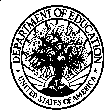 TLFFTEACHER LOAN FORGIVENESS FORBEARANCE REQUESTWilliam D. Ford Federal Direct Loan (Direct Loan) Program
Federal Family Education Loan (FFEL) Program 
[FINAL DRAFT FOR OMB APPROVAL 06/27/2014]OMB No. 1845-0059Form ApprovedExp. Date xx/xx/xxxxWARNING: Any person who knowingly makes a false statement or misrepresentation on this form or on any accompanying document is subject to penalties that may include fines, imprisonment, or both, under the U.S. Criminal Code and 20 U.S.C. 1097.SECTION 1: BORROWER IDENTIFICATIONPlease enter or correct the following information. Check this box if any of your information has changed.SSNNameAddressCity, State, ZipTelephone – PrimaryTelephone – AlternateEmail (optional)___ ___ ___ - ___ ___ - ___ ___ ___ _______________________________________________________________________________________________________________( _______ ) _______ - _____________( _______ ) _______ - _________________________________________________SECTION 2: LOAN FORGIVENESS FORBEARANCE REQUESTREAD SECTIONS 5-8 BEFORE COMPLETING THE FORM.I request forbearance of payments on my eligible Direct Loan and/or FFEL program loan(s) while I am performing qualifying teaching service as a full-time teacher at an elementary or secondary school or for an educational service agency. During the period that qualifies me for this forbearance, I am teaching (check one): at an eligible elementary school     at an eligible secondary school     for an eligible educational service agencyAND I am (check one): A highly qualified full-time special education teacher for elementary school children with disabilities. The children’s disabilities correspond to my special education training, and I demonstrate knowledge and teaching skills in the content areas of the elementary school curriculum (forgiveness of up to $17,500). A highly qualified full-time special education teacher for secondary school children with disabilities. The children’s disabilities correspond to my special education training, and I demonstrate knowledge and teaching skills in the content areas of the secondary school curriculum (forgiveness of up to $17,500). A highly qualified full-time mathematics teacher for secondary school students (forgiveness of up to $17,500).  A highly qualified full-time science teacher for secondary school students (forgiveness of up to $17,500). A full-time secondary education teacher in a subject area relevant to my academic major (only if my teaching service began before 10/30/2004), or a highly qualified full-time secondary education teacher (forgiveness of up to $5,000). A full-time elementary education teacher and I demonstrate knowledge and teaching skills in reading, writing, mathematics, and other areas of the elementary school curriculum (only if my teaching service began before 10/30/2004), or a highly qualified full-time elementary education teacher (forgiveness of up to $5,000).Continued on the next page.Borrower’s Name ____________________________________ Borrower’s SSN ___ ___ ___ - ___ ___ - ___ ___ ___ ___SECTION 2: LOAN FORGIVENESS FORBEARANCE REQUEST (CONTINUED)The current academic year of teaching service for which I am requesting forbearance begins/began on (show dates as mm-dd-yyyy) ___ ___ - ___ ___ - ___ ___ ___ ___ and ends on ___ ___ - ___ ___ - ___ ___ ___ ___. I expect to complete my fifth year of qualifying teaching service on ___ ___ - ___ ___ - ___ ___ ___ ___. I am/will be performing my qualifying teaching service at the following school or educational service agency (ESA):School (not school district) or ESA Name ________________________________________________________________ Check here if this is a school operated by the Bureau of Indian Education (BIE) or operated on an Indian reservation by an Indian tribal group under contract with the BIE.School or ESA Address (Street, City, State, Zip Code) _________________________________________________________________________________________________________________________________________________________School District _________________________________County ______________________________________________Telephone ( _______ ) _______ - _____________SECTION 3: UNDERSTANDINGS, CERTIFICATIONS, AND AUTHORIZATIONI understand that: (1) This forbearance is granted in twelve-month increments and if I choose to extend it, I must reapply each year during the five consecutive, complete  years of required employment; (2) Any unpaid interest that accrues during the forbearance period may be capitalized, as permitted by law; (3) I qualify for this forbearance only if my loan holder determines that the expected forgiveness amount for which I am performing qualifying service (up to $5,000 or up to $17,500, as applicable) will satisfy the anticipated outstanding balance of my eligible loan(s) at the end of my fifth year of qualifying service; and (4) If I am past due on payments not covered by this forbearance, my loan holder may grant a separate forbearance to resolve the delinquency on these payments at the time my request is processed.I certify that: (1) The information I provided in Section 2 is true and correct; (2) After the forbearance ends, I agree to repay the loan(s) according to the terms of my promissory note(s) and repayment schedule(s); (3) I will notify my loan holder immediately if my teaching service at an eligible school or ESA ends or I otherwise become ineligible for the Teacher Loan Forgiveness Program; and (4) I meet the eligibility requirements and have read and understand the definitions and terms and conditions for the Teacher Loan Forgiveness Program in Sections 6-8.I authorize the loan holder to which I submit this request (and its agents or contractors) to contact me regarding my request or my loan(s), including repayment of my loan(s), at the number that I provide on this form or any future number that I provide for my cellular telephone or other wireless device using automated telephone dialing equipment or artificial or prerecorded voice or text messages.Borrower’s Signature _______________________________________ Today’s Date ___ ___ - ___ ___ - ___ ___ ___ ___SECTION 4: WHERE TO SEND THE COMPLETED TEACHER LOAN FORGIVENESS FORBEARANCE REQUESTReturn the completed form and any required documentation to:(If no address is shown, return to your loan holder.)If you need help completing this form, call:(If no information is shown, contact your loan holder.)SECTION 5: GENERAL INFORMATION AND INSTRUCTIONS FOR COMPLETING THE FORMThe Teacher Loan Forgiveness Program is intended to encourage individuals to enter and continue in the teaching profession. Under this program, if you teach full time for five consecutive, complete academic years at certain elementary and secondary schools or for certain educational service agencies that serve low-income families and meet other qualifications, you may be eligible for forgiveness of up to a combined total of $17,500 in principal and interest on your Direct Loan and/or FFEL program loans. For complete definitions and terms and conditions, see Sections 6 through 8. Your loan holder will not return any payments you make during the period in which you meet the qualifications for this loan forgiveness. This forbearance is intended to assist borrowers who are expected to qualify for forgiveness of their total loan amounts, by allowing them to not make payments during this period.Throughout this form, all references to “the Department” mean the U.S. Department of Education. Before completing Sections 2 and 3, carefully read the entire form. Be sure to provide all requested information. Enter your name and Social Security Number at the top of page 2. Type or print using dark ink. Show dates as mm-dd-yyyy (for example, show “January 31, 2014” as “01-31-2014”).If you do not qualify for this forbearance this year, you may contact your loan holder(s) for other forbearance options or reapply for this forbearance in a year when you are completing one of your five consecutive, complete years of teaching service.Return the completed form to the address shown in Section 4. If you are applying for forbearance of loans that are held by different loan holders, you must submit a separate form to each loan holder. SECTION 6: DEFINITIONSA forbearance is a temporary cessation of payments, an extension of time for making payments, or temporary acceptance of smaller payments than previously scheduled. You are responsible for any interest that accrues on a loan during forbearance. If you do not pay the interest that accrues on the loan, the interest may be capitalized.Capitalization is the addition of unpaid interest to the principal balance of your loan. This will increase the principal and total cost of your loan.A teacher is a person who provides direct classroom teaching or classroom-type teaching in a non-classroom setting, including special education teachers (see below). NOTE: School librarians, guidance counselors, and other administrative staff are not considered teachers for the purposes of this loan forgiveness program.Special education means specially designed instruction, at no cost to parents, to meet the unique needs of a child with a disability (see below), including instruction conducted in the classroom, in the home, in hospitals and institutions, and in other settings; and instruction in physical education (see below). A child with a disability is a child who needs special education and related services because the child has an intellectual disability, a hearing impairment (including deafness), a speech or language impairment, a visual impairment (including blindness), a serious emotional disturbance, an orthopedic impairment, autism, a traumatic brain injury, another health impairment, or a specific learning disability. For a child age 3 through 9, the term “a child with a disability” may, at the discretion of the state and the local educational agency, include a child who needs special education and related services because the child is experiencing developmental delays, as defined by the state and as measured by appropriate diagnostic instruments and procedures, in one or more of the following areas: physical development, cognitive development, communication development, social or emotional development, or adaptive development.Physical education means the development of physical and motor fitness, fundamental motor skills and patterns, and skills in aquatics, dance, and individual and group games and sports (including intramural and lifetime sports), and includes special physical education, adapted physical education, movement education, and motor development.SECTION 6: DEFINITIONS (CONTINUED)An elementary school is a public or nonprofit private school that provides elementary education as determined by state law or, if the school is not in a state, by the Department.A secondary school is a public or nonprofit private school that provides secondary education as determined by state law or, if the school is not in a state, by the Department.An educational service agency is a regional public multiservice agency (not a private organization) authorized by state statute to develop, manage, and provide services or programs to local educational agencies (such as public school districts), as defined in section 9101 of the Elementary and Secondary Education Act of 1965, as amended.An academic year is:One complete school year at the same school or for the same educational service agency, orTwo complete and consecutive half years at different schools or for different educational service agencies, orTwo complete and consecutive half years from different school years at either the same school or for the same educational service agency or at different schools or for different educational service agencies.Half years do not include summer sessions. Two half years generally fall within a 12-month period. For schools or educational service agencies that have a year-round program of instruction, a minimum of nine months is considered an academic year.Full time means the standard used by a state in defining full-time employment as a teacher. If you teach in more than one school or educational service agency, full time is based on the combination of all of your qualifying employment.Loans that are eligible for forgiveness are Federal Direct Stafford/Ford Loans (Direct Subsidized Loans), Federal Direct Unsubsidized Stafford/Ford Loans (Direct Unsubsidized Loans), Subsidized Federal Stafford Loans, Unsubsidized Federal Stafford Loans, and any portion of a Federal Direct Consolidation Loan or Federal Consolidation Loan that paid off an eligible Direct Subsidized Loan, Direct Unsubsidized Loan, Subsidized Federal Stafford Loan, or Unsubsidized Federal Stafford Loan. Direct PLUS Loans, Federal PLUS Loans, and any portion of a Direct Consolidation Loan or Federal Consolidation Loan that repaid a PLUS loan are not eligible for forgiveness. The holder of your Direct Loan Program loans is the Department. The holder of your FFEL Program loans may be a lender, secondary market, guaranty agency,  or the Department. Your loan holder may use a servicer to handle billing and other communications related to your loans. References to “your loan holder” on this form mean either your loan holder or your servicer.SECTION 7: DEFINITION OF HIGHLY QUALIFIEDPublic School Teachers (including teachers employed by educational service agencies) To be a highly qualified teacher, a teacher of public elementary or secondary school students must:Have obtained full state certification as a teacher (including certification obtained through alternative routes to certification) or passed the state teacher licensing examination, and hold a license to teach in that state, except that when used with respect to teaching in a public charter school, the term “highly qualified teacher” means that the teacher meets the requirements set forth in the state’s public charter school law; andNot have had certification or licensure requirements waived on an emergency, temporary, or provisional basis.In addition –A teacher of elementary school students who is new to the profession also is considered highly qualified if the teacher:Holds at least a bachelor’s degree; andHas demonstrated, by passing a rigorous state test, subject knowledge and teaching skills in reading, writing, mathematics, and other areas of the basic elementary school curriculum (which may consist of passing a state-required certification or licensing test or tests in reading, writing, mathematics, and other areas of the basic elementary school curriculum).SECTION 7: DEFINITION OF HIGHLY QUALIFIED (CONTINUED)A teacher of middle or secondary school students who is new to the profession also is considered highly qualified if the teacher:Holds at least a bachelor’s degree; andHas demonstrated a high level of competency in each of the academic subjects in which the teacher teaches by:Passing a rigorous state academic subject test in each of the academic subjects in which the teacher teaches (which may consist of a passing level of performance on a state-required certification or licensing test or tests in each of the academic subjects in which the teacher teaches); orSuccessful completion, in each of the academic subjects in which the teacher teaches, of an academic major, a graduate degree, coursework equivalent to an undergraduate academic major, or advanced certification or credentialing.A teacher of elementary, middle, or secondary school students who is not new to the profession also is considered highly qualified if the teacher holds at least a bachelor’s degree and:Meets the applicable standards of a teacher of elementary, middle, or secondary school students who is new to the profession; orDemonstrates competence in all the academic subjects in which the teacher teaches based on a high objective, uniform state standard of evaluation that:Is set by the state for both grade appropriate academic subject matter knowledge and teaching skills;Is aligned with challenging state academic content and student academic achievement standards and developed in consultation with core content specialists, teachers, principals, and school administrators;Provides objective, coherent information about the teacher’s attainment of core content knowledge in the academic subjects in which a teacher teaches;Is applied uniformly to all teachers in the same academic subject and the same grade level throughout the state;Takes into consideration, but is not based primarily on, the time the teacher has been teaching in the academic subject;Is made available to the public upon request; andMay involve multiple, objective measures of teacher competency.Private School TeachersTo be a highly qualified teacher, a teacher in a private, non-profit elementary or secondary school who is not a highly qualified teacher as defined above must be permitted to and satisfy rigorous subject knowledge and skills tests by taking competency tests in applicable grade levels and subject areas. The competency tests must be recognized by five or more states for the purposes of fulfilling the highly qualified teacher requirements under section 9101 of the Elementary and Secondary Education Act of 1965. The teacher must also achieve a score on each test that equals or exceeds the average passing score for those states.SECTION 8: TERMS AND CONDITIONSYou may qualify for forbearance while performing qualifying teaching service only if your loan holder determines that the expected forgiveness amount for which you are performing the service (up to $5,000 or up to $17,500, as applicable) will satisfy the anticipated outstanding balance of your eligible loan(s) at the end of your fifth year of qualifying teaching service.To qualify for loan forgiveness, you must not have had an outstanding balance on a Direct Loan or FFEL program loan on October 1, 1998, or on the date that you obtained a Direct Loan or FFEL program loan after October 1, 1998. This means that if you had an outstanding balance on one or more Direct Loan or FFEL program loans on October 1, 1998, or on any Direct Loan or FFEL program loans that you obtained while you had an outstanding balance on a Direct Loan or FFEL program loan made on or before October 1, 1998, you may qualify for loan forgiveness if you SECTION 8: TERMS AND CONDITIONS (CONTINUED)later paid all of those loans in full so that you had no outstanding balance on any Direct Loan or FFEL program loan at the time you obtained a new Direct Loan or FFEL program loan after October 1, 1998.You are not eligible to receive forgiveness on a defaulted loan unless you have first made satisfactory repayment arrangements with the holder of the defaulted loan.Any loan for which you are seeking forgiveness must have been made before the end of your five consecutive, complete academic years of qualifying teaching service.You must not have received benefits through the AmeriCorps Program under Subtitle D of Title I of the National and Community Service Act of 1990 or loan forgiveness under the Direct Loan Public Service Loan Forgiveness Program for the same teaching service for which you are seeking forgiveness on your Direct Loan and/or FFEL program loans.You must have been employed as a full-time teacher for five consecutive, complete academic years at an elementary or secondary school or for an educational service agency that:Is in a school district that qualifies for funds under Title I of the Elementary and Secondary Education Act of 1965, as amended;Has been selected by the Department based on a determination that more than 30% of the school’s or educational service agency’s total enrollment is made up of children who qualify for services provided under Title I; andIs listed in the Annual Directory of Designated Low-Income Schools for Teacher Cancellation Benefits (available online at www.tcli.ed.gov). If this directory is not available before May 1 of any year, the previous year’s directory may be used.If your school or educational service agency meets the above requirements for at least one year of your teaching service, but does not meet these requirements during subsequent years, your subsequent years of teaching at the school or educational service agency may be counted toward the required five years of teaching.Note: All elementary and secondary schools operated by the Bureau of Indian Education (BIE) or operated on Indian reservations by Indian tribal groups under contract with the BIE qualify as schools serving low-income students.If you were unable to complete an academic year of teaching, that year may still be counted toward the required five consecutive, complete academic years if:You completed at least one-half of the academic year; andYour employer considers you to have fulfilled your contract requirements for the academic year for the purposes of salary increases, tenure, and retirement; andYou were unable to complete the academic year because:You returned to postsecondary education, on at least a half-time basis, in an area of study directly related to the performance of the teaching service described above; orYou had a condition covered under the Family and Medical Leave Act of 1993 (FMLA); orYou were called or ordered to active duty status for more than 30 days as a member of a reserve component of the Armed Forces.Note: Absence due to a period of postsecondary education, a condition covered under the FMLA, or active duty service, including the time needed for you to resume teaching no later than the beginning of the next regularly scheduled academic year, is not considered a break in the required five consecutive, complete academic years.You may qualify for forgiveness based on qualifying teaching service at any combination of eligible elementary schools, secondary schools, or educational service agencies. However:Teaching at an eligible elementary or secondary school may be counted only if at least one of the five years of teaching was after the 1997–1998 academic year.SECTION 8: TERMS AND CONDITIONS (CONTINUED)Teaching for an eligible educational service agency may be counted only if the consecutive five-year period includes qualifying service for an eligible educational service agency performed after the 2007–2008 academic year.If your five consecutive, complete years of qualifying teaching service began before October 30, 2004:You may receive up to $5,000 in loan forgiveness if you were:A full-time teacher for elementary school students and you demonstrated knowledge and teaching skills in reading, writing, mathematics, and other areas of the elementary school curriculum; orA full-time teacher for secondary school students and you taught in a subject area that was relevant to your academic major.You may receive up to $17,500 in loan forgiveness if you were:A highly qualified full-time teacher of mathematics or science to secondary school students; orA highly qualified full-time special education teacher whose primary responsibility was to provide special education to children with disabilities, and you taught children with disabilities that corresponded to your area of special education training and have demonstrated knowledge and teaching skills in the content areas of the curriculum that you taught.If your five consecutive, complete years of qualifying teaching service began on or after October 30, 2004:You may receive up to $5,000 in loan forgiveness if you were a highly qualified full-time teacher for elementary or secondary school students.You may receive up to $17,500 in loan forgiveness if you were:A highly qualified full-time teacher of mathematics or science to secondary school students; orA highly qualified full-time special education teacher whose primary responsibility was to provide special education to children with disabilities, and you taught children with disabilities that corresponded to your area of special education training and have demonstrated knowledge and teaching skills in the content areas of the curriculum that you taught.If you are determined to be eligible for loan forgiveness under this program, your loan holder will not refund any payments that you made or that were made on your behalf before the determination of eligibility.You are not eligible for forgiveness of more than a combined total of $17,500 of principal and interest of your Direct Loan and/or FFEL program loans. You must repay any loan balance that remains after forgiveness has been granted.If you receive loan forgiveness based on any false, fictitious, or fraudulent statements that you make on this form or on any accompanying documents, you may be required to repay the amount forgiven and may be subject to civil and criminal penalties under applicable federal law.SECTION 9: IMPORTANT NOTICESPrivacy Act Disclosure NoticeThe Privacy Act of 1974 (5 U.S.C. 552a) requires that the following notice be provided to you:The authorities for collecting the requested information from and about you are 428(b)(2)(A) et seq. and 451 et seq. of the Higher Education Act of 1965, as amended (20 U.S.C. 1078(b)(2)(A) et seq. and 20 U.S.C. 1087a et seq.) and the authority for collecting and using your Social Security Number (SSN) is 484(a)(4) of the HEA (20 U.S.C. 1091(a)(4)). Participating in the Federal Family Education Loan (FFEL) Program or the William D. Ford Federal Direct Loan (Direct Loan) Program and giving us your SSN are voluntary, but you must provide the requested information, including your SSN, to participate.The principal purposes for collecting the information on this form, including your SSN, are to verify your identity, to determine your eligibility to receive a loan or a benefit on a loan (such as a deferment, forbearance, discharge, or forgiveness) under the FFEL Program and/or Direct Loan Program, to permit the servicing of your loan(s), and, if it SECTION 9: IMPORTANT NOTICES (CONTINUED)becomes necessary, to locate you and to collect on your loan(s) if your loan(s) becomes delinquent or in default. We also use your SSN as an account identifier and to permit you to access your account information electronically.The information in your file may be disclosed to third parties as authorized under routine uses in the appropriate systems of records. The routine uses of this information include its disclosure to federal, state, or local agencies, to other federal agencies under computer matching programs, to agencies that we authorize to assist us in administering our loan programs, to private parties such as relatives, present and former employers, business and personal associates, to credit bureau organizations, to financial and educational institutions, to guaranty agencies, and to contractors in order to verify your identity, to determine your eligibility to receive a loan or a benefit on a loan, to permit the servicing or collection of your loan(s), to counsel you in repayment efforts, to enforce the terms of the loan(s), to investigate possible fraud and to verify compliance with federal student financial aid program regulations, to locate you if you become delinquent in your loan payments or if you default, to provide default rate calculations, to provide financial aid history information, to assist program administrators with tracking refunds and cancellations, or to provide a standardized method for educational institutions efficiently to submit student enrollment status.In the event of litigation, we may send records to the Department of Justice, a court, adjudicative body, counsel, party, or witness if the disclosure is relevant and necessary to the litigation. If this information, either alone or with other information, indicates a potential violation of law, we may send it to the appropriate authority for action. We may send information to members of Congress if you ask them to help you with federal student aid questions. In circumstances involving employment complaints, grievances, or disciplinary actions, we may disclose relevant records to adjudicate or investigate the issues. If provided for by a collective bargaining agreement, we may disclose records to a labor organization recognized under 5 U.S.C. Chapter 71. Disclosures may also be made to qualified researchers under Privacy Act safeguards.Paperwork Reduction NoticeAccording to the Paperwork Reduction Act of 1995, no persons are required to respond to a collection of information unless such collection displays a valid OMB control number. The valid OMB control number for this information collection is 1845-0059. Public reporting burden for this collection of information is estimated to average 20 minutes (0.33 hours) per response, including time for reviewing instructions, searching existing data sources, gathering and maintaining the data needed, and completing and reviewing the collection of information. The obligation to respond to this collection is required to obtain a benefit in accordance with 34 CFR 682.216(e) and 34 CFR 685.217(c)(13). If you have comments or concerns regarding the status of your individual submission of this form, contact your loan holder at the address shown in Section 4.